ΕΛΛΗΝΙΚΗ ΔΗΜΟΚΡΑΤΙΑ7η ΥΓΕΙΟΝΟΜΙΚΗ ΠΕΡΙΦΕΡΕΙΑ ΚΡΗΤΗΣΓΕΝΙΚΟ ΝΟΣΟΚΟΜΕΙΟ ΧΑΝΙΩΝ«Ο ΑΓΙΟΣ ΓΕΩΡΓΙΟΣ»Γραφείο: ΔιοίκησηςΤαχ.Δ/νση: Μουρνιές Τ.Κ.73300Τηλέφωνο:2821342345-347ΔΕΛΤΙΟ ΤΥΠΟΥΕνημέρωση για το κλείσιμο e-Ραντεβού στο Γ.Ν. Χανίων τον μήνα 	Απρίλιο.-1, Σας ενημερώνουμε ότι από την Δευτέρα 1 Απριλίου και ώρα 09:00 π.μ. οι ενδιαφερόμενοι πολίτες θα  μπορούν να κλείνουν ηλεκτρονικά ραντεβού μέχρι και τις 30/04/2024 (για τον μήνα Απρίλιο) για τα κάτωθι ιατρεία:
-Αγγειοχειρουργικό Εξωτερικό Ιατρείο
-Γαστρεντερολογικό Εξωτερικό Ιατρείο
-Δερματολογικό Εξωτερικό Ιατρείο
-Καρδιολογικό Εξωτερικό Ιατρείο
-Οφθαλμολογικό Εξωτερικό Ιατρείο
-ΩΡΛ Εξωτερικό Ιατρείο
Για τις λοιπές επισκέψεις ιατρείων καθώς και εργαστηριακών - ακτινοδιαγνωστικών εξετάσεων τα ραντεβού θα είναι διαθέσιμα στην ηλεκτρονική εφαρμογή από την Δευτέρα 01/04/2024 και ώρα 09.00 π.μ. μέχρι και τις 31/05/2024.
2. Οι πολίτες που δεν έχουν την τεχνική  πρόσβαση για κλείσιμό e – Ραντεβού θα μπορούν να επικοινωνούν στο 2821071010 από τις 9 π.μ. και μέχρι τις 13.00 μ.μ. το μεσημέρι.
3. ΠΡΟΣΟΧΗ. Την Δευτέρα 1η Απριλίου δεν θα κλείνονται ραντεβού με φυσική παρουσία στην Γραμματεία των Τακτικών Εξωτερικών Ιατρείων. Αυτό θα είναι εφικτό από την επόμενη ημέρα και κάθε μέρα  (από Δευτέρα έως και Πέμπτη από τις 07.00 π.μ. μέχρι τις 14.00 μ.μ το μεσημέρι),  εκτός Παρασκευής.
Υπενθυμίζεται τέλος ότι οι ογκολογικοί και αιματολογικοί ασθενείς θα εξυπηρετούνται κατά απόλυτη προτεραιότητα καθ’ όλη την διάρκεια της λειτουργίας της Γραμματείας των Τακτικών Εξωτερικών Ιατρείων.                                                                           Εκ της Διοικήσεως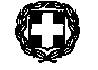 